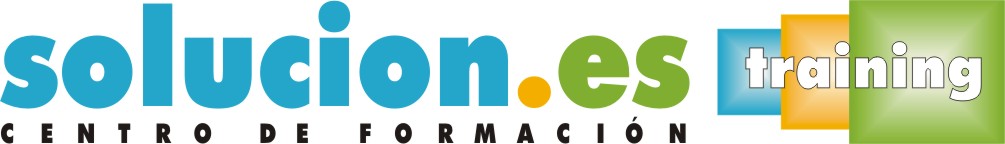  Curso On LineMICROSOFT ACCESS 2016 (AVANZADO)Objetivos:- Estudiar conceptos avanzados en el manejo del programa de gestión de base de datos Microsoft Access 2016. Desde la posibilidad de incorporar imágenes u objetos creados en otras aplicaciones hasta el papel del lenguaje SQL, la facilidad para crear documentos que sean adecuados para la Web o el propósito del lenguaje XML.Temario:LECCIÓN 1: OBJETOS OLE- Imagen de fondo. - Imagen independiente. - Imagen dependiente. - Control de los vínculos.LECCIÓN 2: MACROS Y MÓDULOS- Crear macros. - Asociar macros a eventos. - Utilizar macros. - Los módulos. - El documentador.LECCIÓN 3: LENGUAJE SQL (I)- Introducción. - La sentencia SELECT. - Selecciones complejas. - El operador INNER JOINLECCIÓN 3: LENGUAJE SQL (II)- Funciones agregadas. - La sentencia INSERT. - La sentencia UPDATE.- La sentencia DELETE.LECCIÓN 4: CONSULTAS ESPECÍFICAS- Consultas de unión. - Consultas tabla de referencias cruzadas. - Consultas de creación de tablas. - Filtros avanzados.LECCIÓN 5: TRABAJAR CON INTERNET- Incluir hipervínculos. - Importar y exportar en HTML.- Exportar a PDF y XPS.LECCIÓN 6: EXPORTAR A XML- ¿Para qué sirve XML? - Documentos XML. - Resultado de la exportación.- Opciones de exportación.LECCIÓN 7: IMPORTAR DESDE XML- Importar a una tabla nueva. - Transformaciones XSLT. - Importar a una tabla existente.